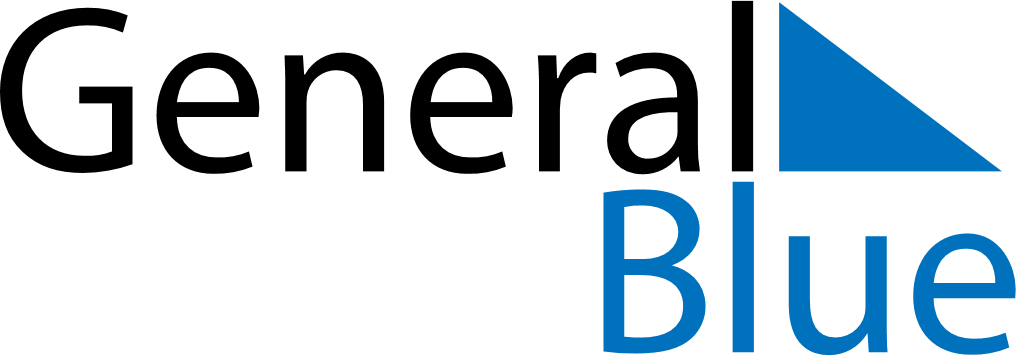 October 2028October 2028October 2028October 2028BangladeshBangladeshBangladeshSundayMondayTuesdayWednesdayThursdayFridayFridaySaturday1234566789101112131314Durga Puja15161718192020212223242526272728293031